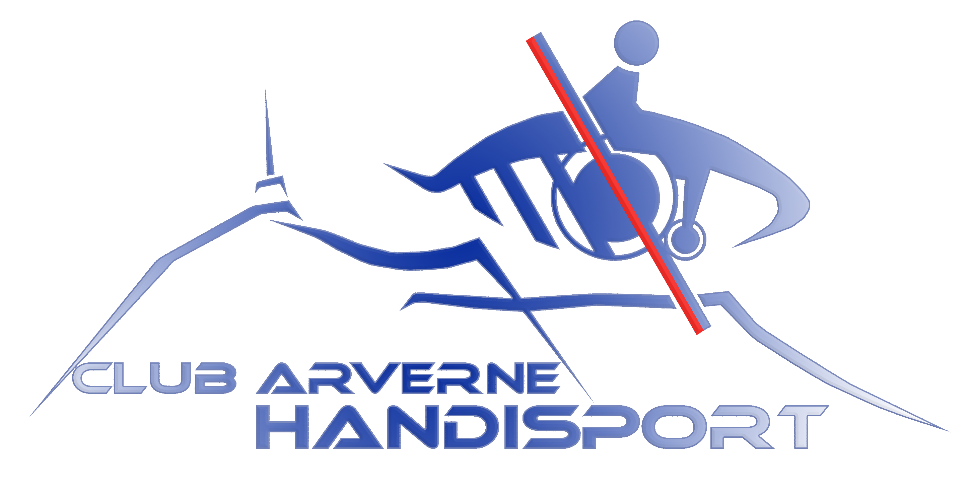 ANNEXE 2 Application du RGPD au sein du Club Arverne HandisportLes données de santé et de handicap figurant sur l’appel à cotisation de la plateforme Hello Asso sont recueillies par notre association afin, notamment, de répondre aux demandes des services médicaux d’urgence.Elles sont susceptibles d’être transmises :aux services médicaux d’urgence,par nécessité aux membres de l’équipe pédagogique du Club et de ses associés, et dans le cadre des projets d’accompagnement spécifique (séjours, rassemblements…) aux partenaires mentionnés dans ces projets (Fédération Française Handisport, Comité Régional Handisport Auvergne-Rhône Alpes, Comité Départemental Puy-de-Dôme…).Vous consentez expressément à ce que le Club Arverne Handisport traite ces informations dans le cadre de la prise de licence au sein de notre association. Vous disposez du droit de rétraction quant à la collecte de vos données et à leur traitement. A _________________ , le ________________                          Nom :     ______________________________                              Signature du(des) responsable(s) : 